Dictées flashs - Liste 14					Dictée bilanDictées flashs - Liste 14					Dictée bilanDictées flashs - Liste 14					Dictée bilanDictées flashs - Liste 14					Dictée bilan1 - Orthographe : dans la liste, avec un crayon gris, souligne les mots qui te paraissent difficiles à écrire.2 - Grammaire : place les mots à apprendre dans le tableau des natures (tu peux utiliser ton dictionnaire).3 - Vocabulaire : range les mots de la liste dans l’ordre alphabétique.....................................................................................................................................................................................................................................................................................................................................................................................................................................................................................4 - Orthographe : relie chaque GN à l’adjectif correct, pour qu’il soit bien accordé.5 - Conjugaison : conjugue les verbes au temps proposé.6 - Mots croisés : retrouve quelques mots de la liste grâce aux définitions.1 - Orthographe : dans la liste, avec un crayon gris, souligne les mots qui te paraissent difficiles à écrire.2 - Grammaire : place les mots à apprendre dans le tableau des natures (tu peux utiliser ton dictionnaire).3 - Vocabulaire : range les mots de la liste dans l’ordre alphabétique.abandonner - année - changer - fruit - heureux - il - menaçant - odeur - parmi - passer - se faufiler - terrestre 4 - Orthographe : relie chaque GN à l’adjectif correct, pour qu’il soit bien accordé.5 - Conjugaison : conjugue les verbes au temps proposé.6 - Mots croisés : retrouve quelques mots de la liste grâce aux définitions.CM1/CM2Dictées flashsAnnée 2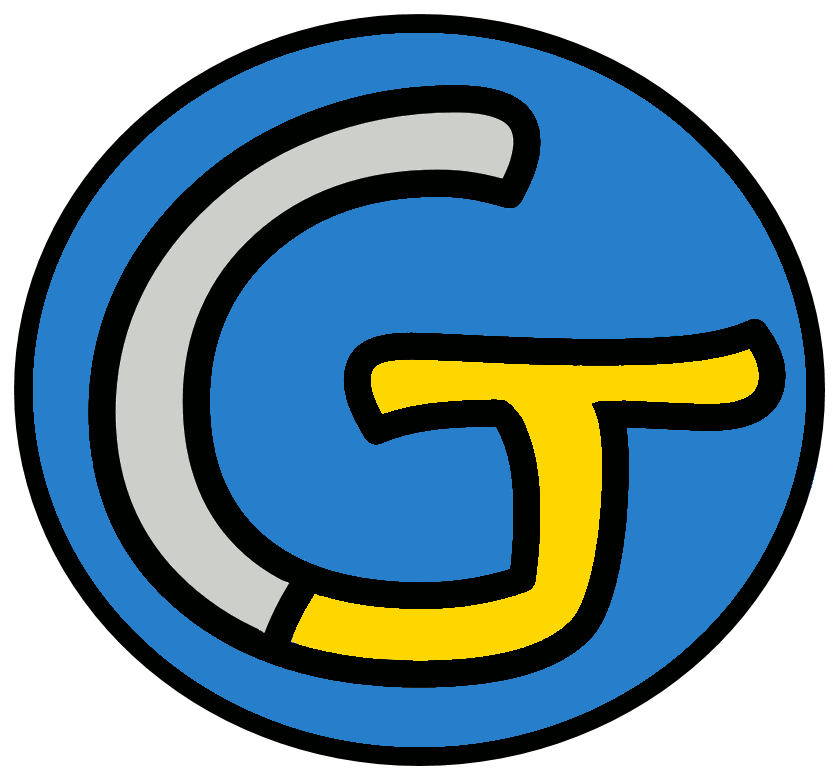 Étude de la langueOrthographeDictées flashsAnnée 2Liste 14Liste 14Liste 14Notions travailléesNotions travailléesAccord dans le GNAccord sujet / verbeImparfait de l’indicatifHomophones grammaticauxMots à apprendreil - terrestre - heureux - année - passer - changer - odeur - menaçant - se faufiler - parmi - abandonner - fruitDictéesDictéesDictée d’entraînement 1L’odeur de la boulangerie se faufilait parmi les ruelles pour venir jusqu’à ma fenêtre. Dictée d’entraînement 2Il descendit de son vaisseau et fut attiré par l’odeur d’une chose terrestre qu’il ne connaissait pas : un fruit.Dictée d’entraînement 3J’avais abandonné le projet à cause de lettres menaçantes qui m’avaient été adressées : j’en fus soulagé et très heureux.Dictée bilanIl était une fois une forêt immense, où tous les animaux terrestres et les oiseaux du ciel vivaient heureux. Mais plus les années passaient, plus la forêt changeait. L’air se chargeait de mauvaises odeurs, le ciel prenait de menaçantes couleurs. Les rayons du soleil ne se faufilaient plus, en jouant, parmi les branches. Les feuilles abandonnaient les arbres et les fruits se gâtaient.Éléments de la dictée bilan à corrigerÉléments de la dictée bilan à corrigerÉléments de la dictée bilan à corrigerÉléments de la dictée bilan à corrigerMots à apprendre12Ilterrestresheureuxannéespassaientchangeaitodeursmenaçantesse faufilaientparmiabandonnaientfruitsAccord dans le GN10les animaux terrestresles oiseauxles annéesde mauvaises odeursde menaçantes couleursLes rayonsles branchesLes feuillesles arbresles fruitsAccord sujet/verbe9étaitvivaientpassaientchangeaitse chargeaitprenaitse faufilaientabandonnaientse gâtaientHomophone7oùetMaisseseetseCompétenceDans le texteRéussiteJe sais écrire les mots de la liste.12Je sais faire les accords dans le groupe nominal.10Je sais faire les accords entre le verbe et le sujet.9Je sais écrire les homophones grammaticaux.7CompétenceDans le texteRéussiteJe sais écrire les mots de la liste.12Je sais faire les accords dans le groupe nominal.10Je sais faire les accords entre le verbe et le sujet.9Je sais écrire les homophones grammaticaux.7CompétenceDans le texteRéussiteJe sais écrire les mots de la liste.12Je sais faire les accords dans le groupe nominal.10Je sais faire les accords entre le verbe et le sujet.9Je sais écrire les homophones grammaticaux.7CompétenceDans le texteRéussiteJe sais écrire les mots de la liste.12Je sais faire les accords dans le groupe nominal.10Je sais faire les accords entre le verbe et le sujet.9Je sais écrire les homophones grammaticaux.7Prénom : .......................................................Prénom : .......................................................Liste 14il - terrestre - heureux - année - passer - changer - odeur - menaçant - se faufiler - parmi - abandonner - fruitnom un / une...verbe je...pronomadjectif il est...prépositionune fin ○des chevaux ○un chat ○des femmes ○○ heureux○ heureuse○ heureusesimparfait(hier...)imparfait(hier...)imparfait(hier...)passerchangerabandonnerjetuilnousvousils251 - Qui vit sur le sol.2 - Qui est plein de joie.3 - Au nombre de.4 - Se déplacer d’un point à un autre.5 - Sensation perçue par le nez.6 - Pronom de la 3ème personne du singulier.1 - Qui vit sur le sol.2 - Qui est plein de joie.3 - Au nombre de.4 - Se déplacer d’un point à un autre.5 - Sensation perçue par le nez.6 - Pronom de la 3ème personne du singulier.31 - Qui vit sur le sol.2 - Qui est plein de joie.3 - Au nombre de.4 - Se déplacer d’un point à un autre.5 - Sensation perçue par le nez.6 - Pronom de la 3ème personne du singulier.41 - Qui vit sur le sol.2 - Qui est plein de joie.3 - Au nombre de.4 - Se déplacer d’un point à un autre.5 - Sensation perçue par le nez.6 - Pronom de la 3ème personne du singulier.1 - Qui vit sur le sol.2 - Qui est plein de joie.3 - Au nombre de.4 - Se déplacer d’un point à un autre.5 - Sensation perçue par le nez.6 - Pronom de la 3ème personne du singulier.11 - Qui vit sur le sol.2 - Qui est plein de joie.3 - Au nombre de.4 - Se déplacer d’un point à un autre.5 - Sensation perçue par le nez.6 - Pronom de la 3ème personne du singulier.1 - Qui vit sur le sol.2 - Qui est plein de joie.3 - Au nombre de.4 - Se déplacer d’un point à un autre.5 - Sensation perçue par le nez.6 - Pronom de la 3ème personne du singulier.61 - Qui vit sur le sol.2 - Qui est plein de joie.3 - Au nombre de.4 - Se déplacer d’un point à un autre.5 - Sensation perçue par le nez.6 - Pronom de la 3ème personne du singulier.CorrigéCorrigéListe 14il - terrestre - heureux - année - passer - changer - odeur - menaçant - se faufiler - parmi - abandonner - fruitnom un / une...verbe je...pronomadjectif il est...annéepasserilterrestreodeurchangerprépositionheureuxfruitse faufilerparmimenaçantabandonnerune fin ○des chevaux ○un chat ○des femmes ○○ heureux○ heureuse○ heureusesimparfait(hier...)imparfait(hier...)imparfait(hier...)passerchangerabandonnerjepassaischangeaisabandonnaistupassaischangeaisabandonnaisilpassaitchangeaitabandonnaitnouspassionschangionsabandonnionsvouspassiezchangiezabandonniezilspassaientchangeaientabandonnaient251 - Qui vit sur le sol.2 - Qui est plein de joie.3 - Au nombre de.4 - Se déplacer d’un point à un autre.5 - Sensation perçue par le nez.6 - Pronom de la 3ème personne du singulier.HO1 - Qui vit sur le sol.2 - Qui est plein de joie.3 - Au nombre de.4 - Se déplacer d’un point à un autre.5 - Sensation perçue par le nez.6 - Pronom de la 3ème personne du singulier.E3D1 - Qui vit sur le sol.2 - Qui est plein de joie.3 - Au nombre de.4 - Se déplacer d’un point à un autre.5 - Sensation perçue par le nez.6 - Pronom de la 3ème personne du singulier.U4PASSER1 - Qui vit sur le sol.2 - Qui est plein de joie.3 - Au nombre de.4 - Se déplacer d’un point à un autre.5 - Sensation perçue par le nez.6 - Pronom de la 3ème personne du singulier.RAU1 - Qui vit sur le sol.2 - Qui est plein de joie.3 - Au nombre de.4 - Se déplacer d’un point à un autre.5 - Sensation perçue par le nez.6 - Pronom de la 3ème personne du singulier.1TERRESTRE1 - Qui vit sur le sol.2 - Qui est plein de joie.3 - Au nombre de.4 - Se déplacer d’un point à un autre.5 - Sensation perçue par le nez.6 - Pronom de la 3ème personne du singulier.UM1 - Qui vit sur le sol.2 - Qui est plein de joie.3 - Au nombre de.4 - Se déplacer d’un point à un autre.5 - Sensation perçue par le nez.6 - Pronom de la 3ème personne du singulier.X6IL1 - Qui vit sur le sol.2 - Qui est plein de joie.3 - Au nombre de.4 - Se déplacer d’un point à un autre.5 - Sensation perçue par le nez.6 - Pronom de la 3ème personne du singulier.